Publicado en Murcia el 05/07/2024 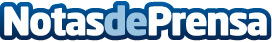 Calabaza nacional 365 días al año, clave para el aumento de consumo y nuevas oportunidades de negocioAnte el aumento de consumo de un 20%, especialistas de toda la cadena participan en la tercera edición de Butternut Conference. Andy Stalman, experto mundial en marcas, analiza las claves del éxito de la marca Love KlabazaDatos de contacto:Cari Plaza Communication Manager  Sakata Seed Iberica S.L.U+34963563427Nota de prensa publicada en: https://www.notasdeprensa.es/calabaza-nacional-365-dias-al-ano-clave-para_1 Categorias: Nacional Gastronomía Murcia Industria Alimentaria Consumo Otras Industrias http://www.notasdeprensa.es